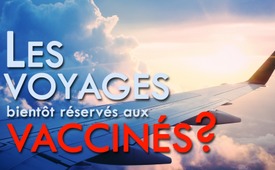 Les voyages etc. bientôt réservés aux vaccinés?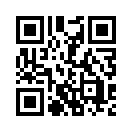 La prochaine grande peur est sur le point de devenir réalité : sans vaccination n’y aura-t-il bientôt plus de participation à la vie sociale ? Les préparatifs et les annonces publiques à ce sujet existent déjà !

Une coalition de grandes entreprises technologiques - dont Microsoft, Salesforce et Oracle - est en train de mettre au point une nouvelle mé-thode de surveillance : Le passeport sanitaire est un certificat de santé numérique où figurent les tests PCR qui ont été effectués, les déterminations d'anticorps et le statut vaccinal. Le projet, financé par Rockefeller, est considéré comme « l'effort d'immunisation le plus important de l'histoire des États-Unis ». 
Bientôt, le carnet de vaccination devrait devenir nécessaire pour « re-prendre en toute sécurité les voyages, le travail, l'école et la vie, tout en protégeant les données en même temps », déclare Paul Meyer, directeur général de l'organisation à but non lucratif « The Commons Project », qui est également impliquée. Ce qu'il ne dit pas : 
Mais il faut justement divulguer ces données aux compagnies aériennes, aux employeurs, aux agences gouvernementales, etc. Sans vaccination, finie la participation à la vie sociale ?
En tout cas, Meyer annonce: 
« Les personnes individuelles devront fournir une preuve de vaccination pour de nombreux aspects afin de pouvoir mener à nouveau une vie normale. »de mmm.Sources:https://alpenschau.com/2021/01/27/big-tech-koalition-entwickelt-von-rockefeller-finanzierten-covid-pass/Cela pourrait aussi vous intéresser:#Vaccination-fr - oui ou non ? Faits et arrière-plans - www.kla.tv/Vaccination-fr

#SurveillanceTotale - totale - www.kla.tv/SurveillanceTotale

#Coronavirus-fr - www.kla.tv/Coronavirus-frKla.TV – Des nouvelles alternatives... libres – indépendantes – non censurées...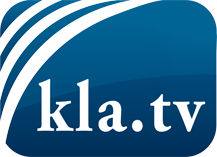 ce que les médias ne devraient pas dissimuler...peu entendu, du peuple pour le peuple...des informations régulières sur www.kla.tv/frÇa vaut la peine de rester avec nous!Vous pouvez vous abonner gratuitement à notre newsletter: www.kla.tv/abo-frAvis de sécurité:Les contre voix sont malheureusement de plus en plus censurées et réprimées. Tant que nous ne nous orientons pas en fonction des intérêts et des idéologies de la système presse, nous devons toujours nous attendre à ce que des prétextes soient recherchés pour bloquer ou supprimer Kla.TV.Alors mettez-vous dès aujourd’hui en réseau en dehors d’internet!
Cliquez ici: www.kla.tv/vernetzung&lang=frLicence:    Licence Creative Commons avec attribution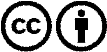 Il est permis de diffuser et d’utiliser notre matériel avec l’attribution! Toutefois, le matériel ne peut pas être utilisé hors contexte.
Cependant pour les institutions financées avec la redevance audio-visuelle, ceci n’est autorisé qu’avec notre accord. Des infractions peuvent entraîner des poursuites.